Publicado en Bilbao el 12/06/2024 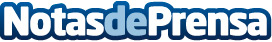 Varias empresas crean la Asociación Europea de Fusión, para garantizar el abastecimiento energéticoCon la finalidad de acelerar la industrialización de la energía de fusión y llevarla del laboratorio a la realidad cotidiana, las principales empresas europeas han decidido unir sus fuerzas para crear la Asociación Europea de Fusión (EFA). Esta iniciativa abordará uno de los mayores retos de las próximas décadas: mejorar la autonomía estratégica de las energías limpias, siendo la energía de fusión un elemento clave de esta ambición tecnológicaDatos de contacto:Ramón PazIDOM+34 629 888249Nota de prensa publicada en: https://www.notasdeprensa.es/varias-empresas-crean-la-asociacion-europea-de Categorias: Nacional Sector Energético Actualidad Empresarial http://www.notasdeprensa.es